VÝROČNÍ ZPRÁVAo činnosti školy školní rok 2022/2023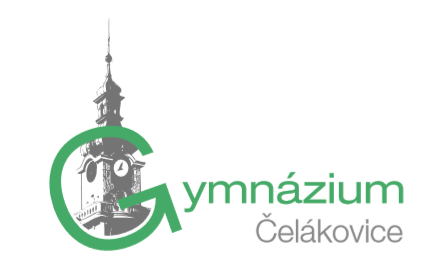 Struktura VZI.	Základní údaje o škole	I.1	Kontaktní údaje 	I.2	Charakteristika školy / školského zařízeníII.	Hlavní úkoly školního roku a jejich plnění	II.1	Úkoly zřizovatele	II.2	Vlastní úkoly související s plněním koncepčních záměrů školy	II.3	Naplňování cílů školního vzdělávacího programu	II.3	Projektová činnost školy	II.4	Spolupráce se sociálními partneryIII.	Statistické údaje školního roku	III.1	Členění školy / školského zařízení	III.2	Obory vzdělání a údaje o žácích / studentech	III.3	Údaje o výsledcích ve vzdělávání		a)	Prospěch a docházka žáků / studentů		b)	Výsledky závěrečných, maturitních zkoušek		c)	Hodnocení chování žáků / studentů, absence		d)	Výsledky žáků v soutěžích a přehlídkách		e)	Absolventi a jejich další uplatnění		f)	Nezaměstnanost absolventů	III.4	Přijímací řízení do 1. ročníků SŠ a VOŠ	III.5	Výuka cizích jazyků a mezinárodní spolupráce	III.6	Výuka IT a rozvoj digitální gramotnostiIV.	Školní poradenské pracoviště	IV.1	Vzdělávání žáků / studentů se speciálními vzdělávacími potřebami a žáků a studentů nadaných	IV.2	Výchovné poradenství	IV.3	Kariérní poradenství	IV.4	Primární prevenceV.	Personální a materiální zajištění chodu školy	V.1	Údaje o pracovnících školy	V.2	Údaje o dalším vzdělávání pedagogických pracovníků včetně vedoucích pracovníků	V.3	Údaje o odborném rozvoji nepedagogických pracovníkůVI.	Materiální podmínky a jejich rozvojVII.	Údaje o dalších aktivitách a prezentaci školy na veřejnosti	VII.1	Další vzdělávání ve škole v rámci celoživotního učení	VII.2	Další činnost školy	VII.3	Prezentace školy na veřejnostiVIII.	Vlastní hodnocení a externí kontroly 	VIII.1	Autoevaluace školy	VIII.2	Výsledky inspekční činnosti provedené Českou školní inspekcí a dalších kontrol neuvedených v bodě VIII.IX.	Ekonomická část výroční zprávy o činnosti školy	IX.1	Základní údaje o hospodaření školy	IX.2	Přijaté příspěvky a dotace	IX.3	Kontroly hospodařeníX.	ZávěrXI.	Přílohová část výroční zprávyZákladní údaje o školeKontaktní údajeNázev školy:	Gymnázium, Čelákovice, J. A. Komenského 414Adresa: 	J. A. Komenského 414, 250 88 Čelákovice Zřizovatel: 	Středočeský krajIČO:		43755054IZO:		108052940REDIZO: 	600007693ředitelka školy:			Mgr. Barbara Holubcová326 929 012, barbara.holubcova@gcelakovice.czVedoucí organizačně správní složky:	Mgr. Pavla Černá326 929 012, pavla.cerna@gcelakovice.czVedoucí pedagogického sboru:Ing. Jana Gollová326929012, jana.gollova@gcelakovice.cz   Kancelář školy:		Lenka Voňková, 326 929 011, lenka.vonkova@gcelakovice.czwebové stránky:	www.gcelakovice.czŠkolská rada Mgr. Irena Bartoňová Pálková., jmenována zřizovatelemMgr. Lucie Muzikářová, zástupce pedagogických pracovníků školyJiří Fantík, Dis., zástupce zákonných zástupců nezletilých žáků a zletilých žákůPověřenec GDPRJméno: Ing. Vítězslav Lamač adresa: J. A. Komenského 414, 250 88 Čelákovice
email: lamac@gdpr-realizace.cz
Datum poslední změny zařazení do rejstříku škol a školských zařízení a uskutečněné změny za hodnocený školní rok: Škola byla do rejstříku škol a školských zařízení zařazena ke dni 1. 1. 2005. K poslední změně v zařazení do rejstříku škol došlo 21. 1. 2015. Ve školním roce 2022/23 nedošlo k žádným změnám.Charakteristika školyGymnázium je zaměřeno všeobecně, ve školním roce 2022/23  mělo 2 obory vzdělání: 79-41-K/41 Gymnázium (4leté denní studium)79-41-K/81 Gymnázium (8leté denní studium)Spádovou oblast školy tvoří nejen město Čelákovice, ale i širší region od Brandýsa nad Labem-Staré Boleslavi po Nymburk, na jihu po Český Brod. Významný počet žáků dojíždí z Prahy.Gymnázium je fakultní školou Filozofické fakulty Univerzity Karlovy v Praze a je držitelem prestižní evropské jazykové ceny LABEL. K charakteru školy patří důraz na pestrou nabídku volitelných předmětů ve vyšších ročnících studia, které umožňují profesní specializaci maturantů.Hlavní účel a předmět činnosti Gymnázia a doplňková činnost jsou vymezeny ve Zřizovací listině ze dne 6. 12. 2001 a Změně zřizovací listiny, Dodatku č. 1 ze dne 12. 2. 2002, Dodatku č. 2 ze dne 27. 6. 2005 a ve znění usnesení Zastupitelstva Středočeského kraje č. 44-8/20009/ZK ze dne 30. 11. 2009.Změnou zřizovací listiny – Dodatkem č. 2 změnil Středočeský kraj dne 27. 6. 2005 v souladu s § 27 zákona č. 250/2000 Sb., o rozpočtových pravidlech územních rozpočtů, ve znění pozdějších předpisů, vymezení hlavního účelu a předmětu činnosti takto:Hlavní účel a předmět činnosti příspěvkové organizace je vymezen zákonem č. 561/2004 Sb., o předškolním, základním, středním, vyšším odborném a jiném vzdělávání (školský zákon), ve znění pozdějších předpisů (dále jen zákon č.561/2004 Sb.), a prováděcími předpisy.Příspěvková organizace sdružuje:Gymnázium – hlavní účel a předmět činnosti školy je vymezen § 57 zákona č. 561/2004 Sb., a prováděcími předpisy.Škola sídlí v budově ve vlastnictví města Čelákovic v 3. nadzemním podlaží zřízeném při rekonstrukci a dostavbě stávající školní budovy užívané základní školou v roce 2002. K výuce slouží 17 učeben, z toho je 7 odborných (fyzika, chemie, laboratoř chemie, informatika, hudební výchova, výtvarná výchova a multimediální aula), 3 tělocvičny, školní hřiště a bazén. Při výuce v jednotlivých vyučovacích předmětech využíváme moderní digitální technologie i další didaktické pomůcky, jedná se o mapy, učebnice, školní knihovnu, mikroskopy, hudební nástroje a další.Přehled vybavení některých učeben:učebna a laboratoř chemie počítačová stanice s připojením na internet, datavideoprojektor, promítací plátno, 8 mikroskopů, digitální váhy, digestořučebna fyziky počítačová stanice s připojením na internet, datavideoprojektor, promítací plátno, grafický tablet, sbírka fyzikálních pomůcekučebna informatiky31 počítačových stanic s připojením na internet (30 PC k dispozici pro žáky), data-video-projektor, promítací plátno, 10 notebooků pro žákovské využitíučebna hudební výchovykeyboard, klavír, kytara, Orffovy nástroje, metalofon, zvonkohraVšechny učebny i kabinety jsou vybaveny počítači s připojením na internet. Ve třídách jsou nainstalovány dataprojektory a plátna.  2 velkoplošné obrazovky v aule umožňují v zadní části učebny lépe sledovat obraz promítaný datavideoprojektorem. Ve studovně (č. 311) je k dispozici pro studijní účely připojení k WiFiVzdělávací programy školyVzdělávací program pro základní vzdělávání „Klíč k vědění“Vzdělávací program pro gymnázia „Klíč k vědění“Vzdělávací program pro základní vzdělávání „Via Lucis“ (zavedeno od roku 2020 v primě)Vzdělávací program pro gymnázia „Via Lucis“ (zavedeno v roce 2020 v prvním ročníku a kvintě)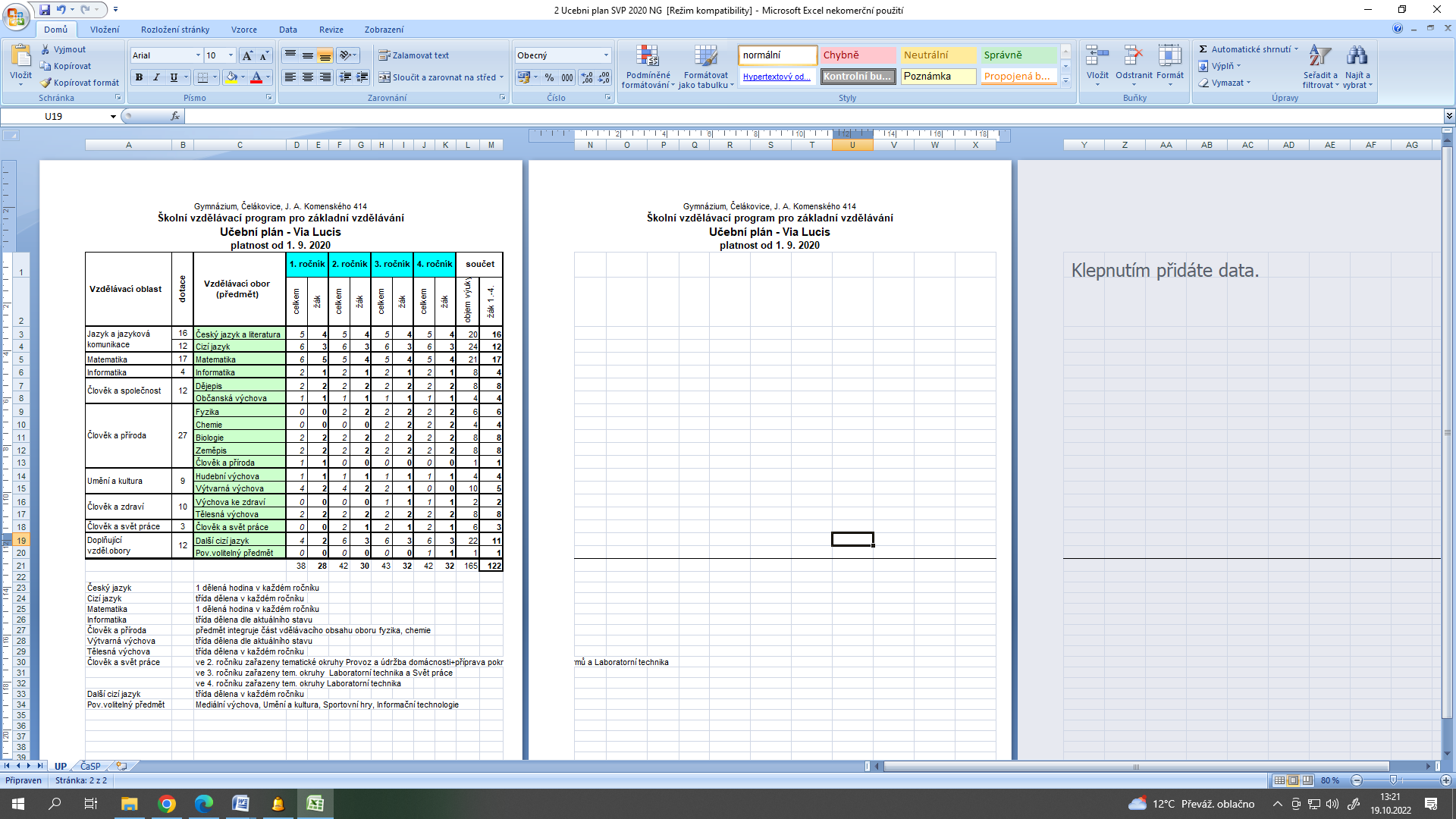 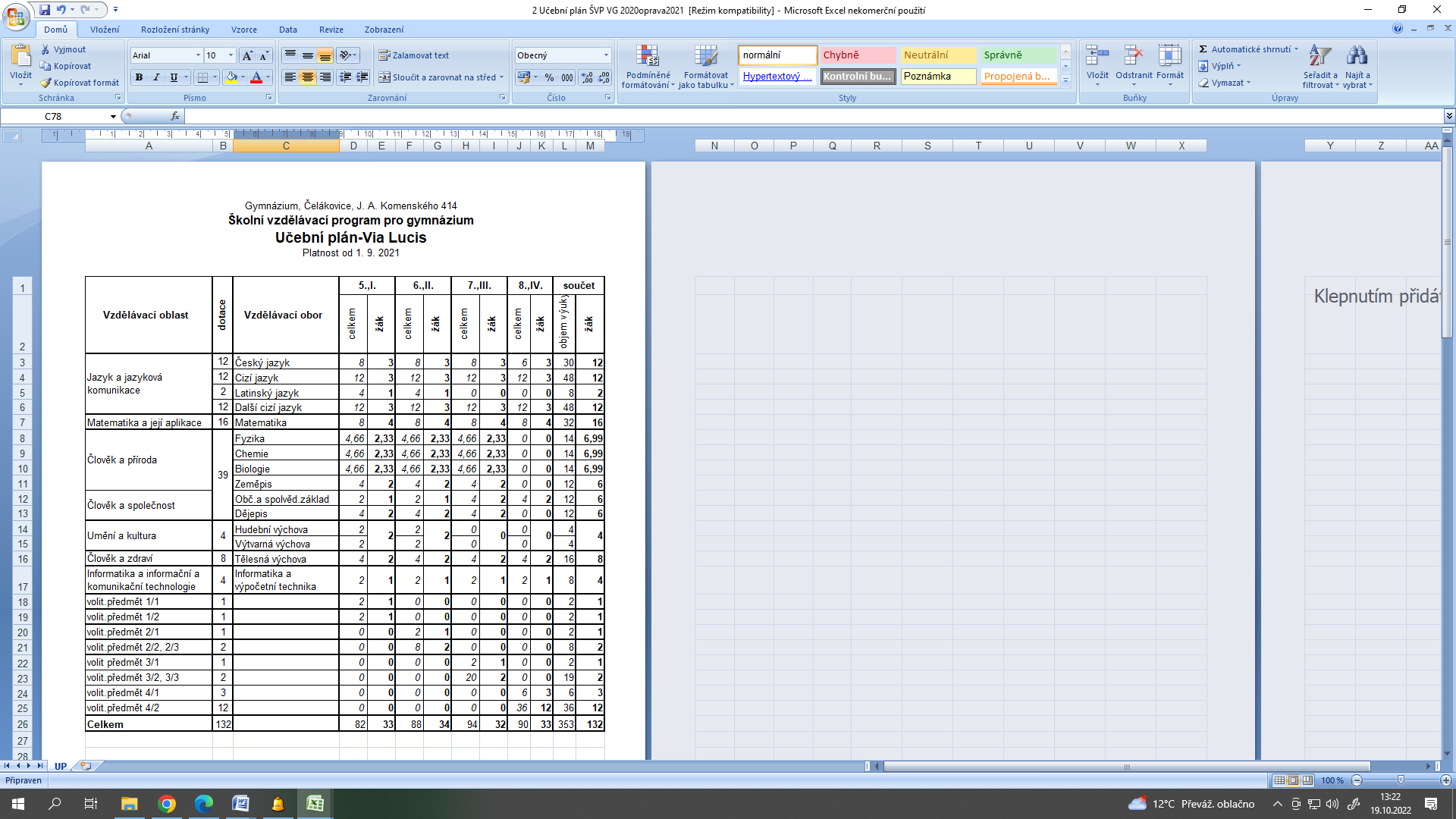 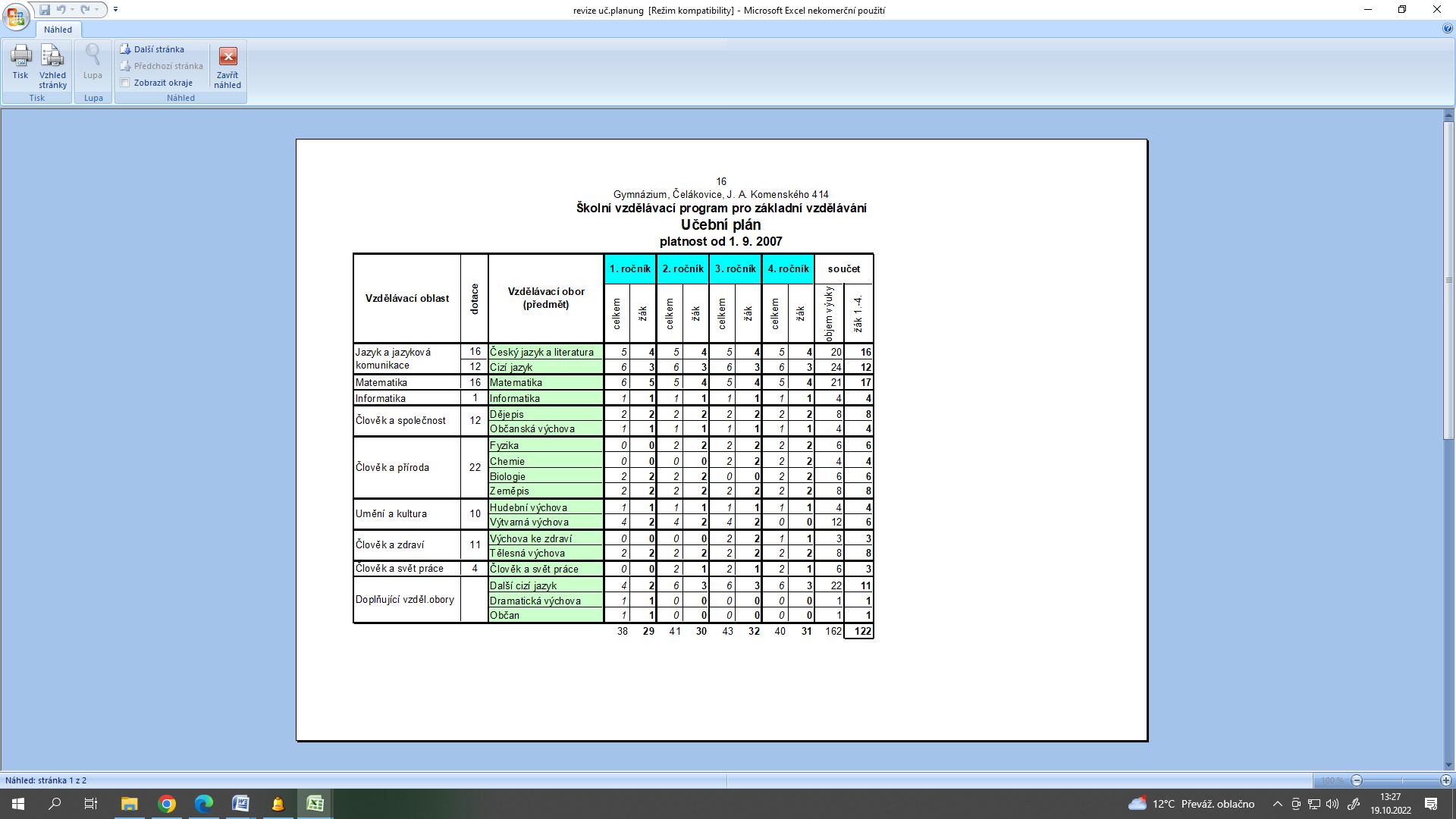 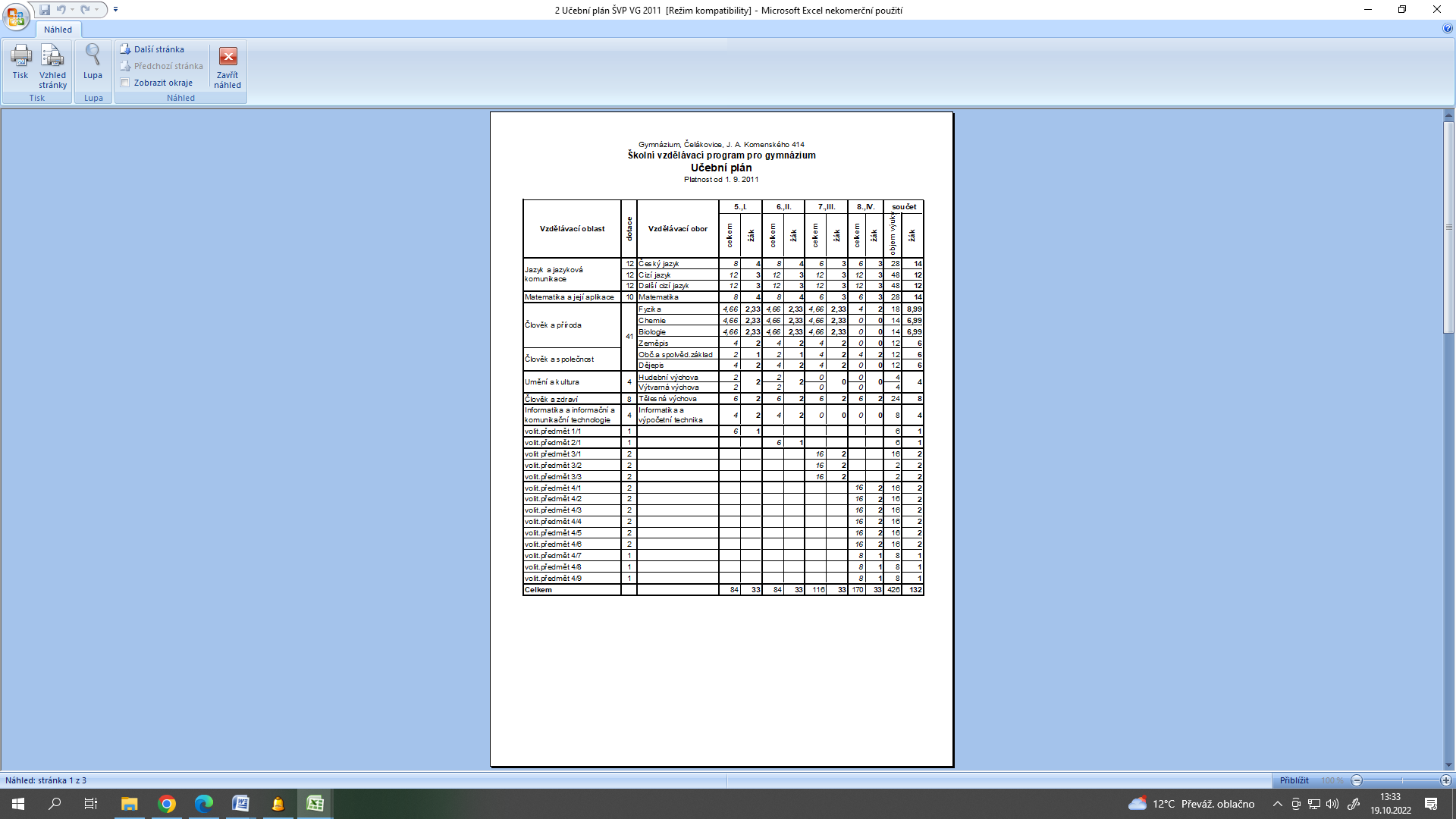 Hlavní úkoly školního roku a jejich plněníÚkoly zřizovatelePodpora při identifikaci a další práce s talenty (škola organizuje okresní kola soutěží a olympiád, kam zařazuje i své nadané žáky, školní poradenské pracoviště metodicky podporuje pedagogy v souvislosti s prací s nadanými žáky, dále pracoviště s těmito žáky pracuje dle potřeb žáků i pedagogů, mimo organizované soutěže školou jsou žáci zapojováni i do jiných vypisovaných soutěží a akcí).Škola neustále inovuje své ICT vybavení k podpoře vzdělávání v informační gramotnosti.Škola naplňuje během přijímacího řízení třídy v oboru vzdělávání 79-41-K/81 a 79-41-K/81 v plné výši.Mezinárodní spolupráce se školou v Maďarsku (uskutečněna dvě setkání, prosinec 2022 návštěva České republiky, květen 2023 návštěva Maďarska). Vlastní úkoly související s plněním koncepčních záměrů školyOrganizace okresních kol soutěží (matematika, fyzika, chemie, anglický jazyk, německý jazyk, pythagoriáda, matematický klokan, zeměpis) Uskutečnění dvou vzájemných setkání se střední školou v Maďarsku, práce ne společném projektu (Gymnázium Dabas).Organizace kulturních a osvětových setkáních pro žáky, pedagogy i širokou veřejnost. (Škola organizovala imatrikulaci nových žáků, několik setkání pro žáky, pedagogy i širokou veřejnost – Setkání ve vánočním čase, den otevřených dveří).Organizace miniprojektů v rámci spolupráce s School United (hrdá škola). (V rámci této spolupráce proběhlo na škole několik akcí např. Suit-up day, Dobrý skutek, den bez batohů).Zapojení se do projektu Ukliďme Česko (žáci v jarních měsících uklízeli město Čelákovice a jeho okolí v součinnosti s Městským úřadem Čelákovice).Prezentace školy na veřejnosti (spravování webu školy, FB profilu, akce pro veřejnost – Imatrikulace, setkání ve vánočním čase, den otevřených dveří).Práce na vytváření dobrého jména školy (otevřenost, vstřícnost) z důvodu naplnění budoucích ročníků.Práce na vytváření příjemného třídního kolektivu (podpora stmelovacích akcí – Etické dílny, adaptační kurzy, lyžařský kurz, školní výlety a exkurze).Organizace vícedenních akcí – adaptační kurzy (prima, I. ročník, kvinta), lyžařský kurz (sekunda, sexta a II. ročník).Podpora žáků v maturitních ročnících (organizace akcí pro podporu výběru vysokých škol či povolání – projekt Zkus to!, podpora v přípravě na maturitní zkoušky – možnost výběrových seminářů).   Práce v rámci Školního parlamentu (zapojení žáků do organizace s průběhu akcí, podpora otevřenosti školy, organizace školského fóra za přítomnosti vedení školy a města Čelákovice)Aktivní účast v rámci MAS Střední Polabí (Gymnázium zastupuje vedoucí organizačně správní složky, která byla zvolena do kontrolní komise, v rámci členství se gymnázium účastní akcí podporovaných MAS – Školské fórum, Venkovská mládež 2023).  Naplňování cílů školního vzdělávacího programuNa základě zápisů školních předmětových komisí vyplývá, že se pedagogům daří naplňovat cíle školního vzdělávacího programu. Soustavně jsou rozvíjeny klíčové kompetence. Pedagogové za podpory vedení školy se snaží přiblížit výuku pro využití v praxi. Škola navazuje nová partnerství a spolupráci s místními podniky, organizacemi, hledá nové partnery i v zahraničí, což vede i v podpoře výuky cizích jazyků. Žáci mají možnost složit mezinárodní jazykové zkoušky, které jsou celosvětové uznávané. V rámci závěrečných prací, které jsou určené pro žáky septimy a třetího ročníku se škole podařilo navázat velmi pěknou spolupráci s ZUŠ Čelákovice, Městským muzeem a dalšími odborníky z různých oborů (životní prostředí, informační technologie a umělá inteligence, lékařství). Ve škole funguje poradenské pracoviště, které se zaměřuje na zabezpečení výuky žáků se speciálními vzdělávacími potřebami a také na žáky mimořádně nadané, pro které ve škole pracuje koordinátor IVP.     Projektová činnost školyErasmus+Vyhlašovatel programu (projektu) - EUNázev a stručná charakteristika podaného (schváleného) projektu – Peer-teaching our languages via culture (v rámci projektu dochází k jednotlivým návštěvám partnerských škol, během kterých dochází k výuce cizích jazyků partnerských škol).Schválená finanční podpora – 30 455 €Průběh realizace – Ve školním roce 2022-2023 proběhla setkání na Madeiře, v Itálii a v Litvě. Zhodnocení přínosu projektu a jeho výsledky – Projekt byl ukončen v červnu 2023, v rámci projektu proběhlo 6 vzájemných setkání v zemích zapojených do projektu (Itálie, Řecko, Turecko, Madeira, Česká republika, Litva). Během těchto setkání se žáci i doprovázející učitelé věnovali metodě Peer-teachingu, díky které se učili jednotlivé mateřské jazyky zapojených zemí. Dále bylo v rámci projektu poznáváno přírodní a kulturní bohatství jednotlivých zemí. Žáci i pedagogové navázali pevná přátelství, která je jistě i v budoucnu obohatí.  OP JAKVyhlašovatel programu (projektu) – EUNázev a stručná charakteristika podaného (schváleného) projektu – Gymnázium Čelákovice-OP JAK (Projekt je zaměřen na kombinaci následujících témat: personální podpora, osobnostně profesní rozvoj pedagogů, společné vzdělávání dětí, žáků a studentů, podpora rozvojových aktivit, aktivity rozvíjející ICT, spolupráce s rodiči žáků a studentů, spolupráce s veřejností.Cílem projektu je rozvoj v oblastech, které škola určí jako prioritní pro svůj rozvoj a budoucí směřování.V rámci projektu OP JAK budou na škole realizovány projektové dny, komunitní a osvětová setkání pro širokou veřejnost, pedagogové budou podpořeni v DVPP i vzájemné spolupráci.Schválená finanční podpora – 1 363 828 KčPrůběh realizace – Ve školním roce 2022-2023 byly naplňovány cíle vyplývající z projektu. Pedagogové využívali možností DVPP a společné spolupráce v rámci výuky, škola organizovala mnoho projektových dnů ve škole, dále bylo podpořeno inovativní vzdělávání. Na škole díky tomuto projektu fungují školní asistenti a kariérový poradce. Zhodnocení přínosu projektu a jeho výsledky – projekt nebyl ukončen Spolupráce se sociálními partneryTrvalá pozornost byla věnována prezentaci života školy, úspěchů v soutěžích a mimoškolních akcích. Publikovali jsme v místním a regionálním tisku, na školních webových stránkách, na vývěskách města Čelákovice a sociálních sítí. Zapojení studentů do projektů.Partnery školy byly četné městské a krajské instituce:Město Čelákovice		Městský dům dětí a mládeže (účast na sportovních soutěžích)Městský bazén Čelákovice (výuka plavání)střední školy v Čelákovicích (pomoc pedagogů školy při zabezpečení společné části maturitní zkoušky)základní školy v Čelákovicích (nabídka mimoškolních aktivit pro žáky základních škol)Městská knihovna: bezplatné přednášky, besedy – literární vycházky a knihovnické službyMěstský úřad ČelákoviceMěstské muzeum ČelákoviceMístní firmy (Fermata, Durabo)Středočeský krajVzdělávací institut Středočeského kraje (využití nabídky vzdělávacích akcí)střední školy zřizované Středočeským krajem (vzájemná pomoc pedagogů školy při zabezpečení společné a profilové části maturitní zkoušky s Gymnáziem Bohumila Hrabala v Nymburce a Gymnáziem Český Brod)Univerzita Karlova v Praze, Filozofická, Pedagogická a Matematicko-fyzikální fakulta organizování pedagogických praxí a konzultací diplomových prací včetně projektů studentů FF UK, PedF UK a dalšíchpopularizace přírodovědného vzdělávánínavázání spolupráce s fakultou sociálních studií UK (partnerská škola)České vysoké učení technické v Praze, Fakulta elektrotechnickápopularizace technického vzdělávání podpora přírodovědného a polytechnického vzdělávání žáků GymnáziaStatistické údaje školního rokuČlenění školy / školského zařízeníŠkolyNejvyšší povolený počet žáků/studentů a naplněnost (k 30. 9. 2022) 1všechny formy vzdělávání;  2DFV - denní forma vzděláváníObory vzdělání a údaje o žácích v nichPočet tříd a žáků SŠ (bez VOŠ) v denní formě vzdělávání – podle oborů vzdělání (k 30. 9. 2021)Pozn.: 1. Uveďte i obory vzdělání zapsané v rejstříku škol a školských zařízení, které nejsou naplněny; v komentáři zdůvodněte. 2. Pokud jsou žáci některých oborů vzdělání spojeni ve společné třídě, uveďte v textu. II. ročník                2 žáci, přestup z jiné SŠ 	 Sexta                     1 žák, přestup z jiné SŠSeptima                  1 žák, přestup z jiné SŠIII.ročník                 1 žák, přestup z jiné školy, 1 žák po přerušení studia, 2 zahraniční studenti           Tercie                      1 žák, přestup na jinou SŠ  			Údaje o výsledcích ve vzdělávání  Prospěch a docházka žáků/studentů všech ročníků celkem (včetně závěrečných ročníků) – k 30. 6. 2023Kvinta – 1 žák, komisionální zkouška, 79-41-K/81, matematika a matematika cvičení, vysoká absence - nehodnocen, prospělPrvní ročník – 1 žák, komisionální zkouška, 79-41-K/41, matematika, matematika cvičení ukrajinský žák – nehodnocen, neprospěl, opakování ročníkuPrvní ročník – 1 žák, hodnocení v náhradním termínu, 79-41-K/41, matematika, matematika cvičení, ZSV, dějepis – IVP (nadaný žák), prospělSeptima – 2 žáci, komisionální zkouška, 79-41-K/81, český jazyk, matematika, matematika cv, matematika sem., dějepis, zeměpis, chemie, fyzika, biologie, německý jazyk – studium v zahraniční (USA), prospěliIII. ročník – 4 žáci, komisionální zkouška, 79-41-K/41, německý jazyk, matematika, prospěli2 žáci, hodnocení v náhradním termínu, 79-41-K/41, německý jazyk, IVP z ostatních důvodů, prospěli1 žák, komisionální zkouška, 79-41-K/41, německý jazyk, nedostatečná docházka, prospěl1 žák, komisionální zkouška, 79-41-K/41, matematika, nedostatečná docházka, prospělaVýsledky maturitních zkoušek, absolutorií, závěrečných zkoušek (bez opravných zkoušek) 1 žák oboru 79-41-K/41 bude konat opravnou zkoušku z anglického jazyka (písemná zkouška)Hodnocení chování žáků/studentůChování žáků/studentů (k 30. 6. 2023)Ve školním roce 2022-2023 bylo uloženo 88 napomenutí třídního učitele, 23 důtek třídního učitele, 25 důtek ředitelky školy. Ve školním roce 2022-2023 bylo uděleno 61 pochval třídního učitele a 12 pochval ředitelky školy. Ve školním roce 2022-2023 byli vyloučeni dva žáci z důvodu neplnění studijních povinností a nedocházky do školy.   Výsledky žáků v soutěžích a přehlídkáchKK Chemická olympiáda kat. C – 18. místo (Kerber Jan)OK Chemická olympiáda kat. D – 2. místo (Kerberová Kristýna)OK Matematická olympiáda Z6 – 6.-9. místo (Kůtková Nikol), 10. místo (Beerová Katarína)OK Matematická olympiáda Z7 – 16.-17. místo (Kosek Tomáš)OK Matematická olympiáda Z8 – 1.-6. místo (Jeřábková Eliška), 7. místo (Fiala Jonáš)OK Fyzikální olympiáda kat. E - 4. místo (Švejcarová Marie)OK Zeměpisná olympiáda kat. A – 2. místo (Plička Jindřich), 7. místo (Ondroušek Robin Petr)OK Zeměpisná olympiáda kat. D – 7. místo (Boháček Jiří)OK Zeměpisná olympiáda kat. C – 3. místo (Voldán Jakub)OK Soutěž v anglickém jazyce kat. II.B – 2. místo (Jonáš Fiala)OK Soutěž v anglickém jazyce kat. I.B – 1. místo (Karolína Stohrová), 3. místo (Pavlína Pluhařová)OK Soutěž v německém jazyce kat. I.B – 1. místo (Valášková Ema), 2. místo (Slifková Tereza)OK Soutěž v německém jazyce kat. II.B – 5.-6. místo (Klimšová Rebeka, Voldán Jakub)OK Soutěž v německém jazyce kat. III.A – 3. místo (Němeček Adam), 6. místo (Kunovská Anna)OK dějepisná olympiáda kat. I. - 8. místo (Voldán Jakub)  OK dějepisná olympiáda kat. II. - 1. místo (Němeček Adam), 8. místo (Jiří Boháček)KK Dějepisná olympiáda kat. II. – 18.-19. místo (Němeček Adam)Republikové finále Pišqworky – 20. místoKK Šachy – 9. místo OK Matemtický klokan kat. Junior – 8. místo (Jindřich Kaplický)OK Matemtický klokan kat. Student – 3. místo (Jan Fantík)Absolventi a jejich další uplatněníPřehled podaných přihlášek k dalšímu studiu – absolventi SŠ s dosaženým středním vzděláním s maturitní zkouškou a absolventi VOŠPozn.: Je zřejmé, že nebudou podchyceny všechny podané přihlášky (např. přihlášky podané na VOŠ po nepřijetí na VŠ v době po ukončení studia). Pro vlastní hodnocení školy je vhodné získat od absolventů informace o úspěšnosti přijetí do terciálního (příp. jiného) vzdělávání. Pokud tyto informace máte k dispozici, uveďte je.Nezaměstnanost absolventů školNezaměstnaní absolventi škol podle statistického zjišťování úřadů práce (k 30. 4. 2023)Pozn.: Zdroj informací – internetové stránky MPSV: https://www.mpsv.cz/web/cz/absolventi-skol-a-mladistvi → Pololetní statistiky absolventů (1. pololetí – tj. 30. duben) → tabulka: Absolventi podle škol a oborů, kde je možné vyhledat počty nezaměstnaných absolventů jednotlivých škol ve všech krajích a okresech České republiky, ve kterých jsou absolventi podle místa trvalého pobytu na úřadech práce evidováni. Nezaměstnaní absolventi za poslední školní rok jsou uvedeni v posledním sloupku (Počet absolventů v evidenci ÚP ČR, kteří ukončili školu v období 1. 5. 2022 - 30. 4. 2023). Sledování nezaměstnanosti absolventů je důležité pro nastavení oborové struktury školy i pro její autoevaluaciÚdaje o přijímacím řízení uchazečů do 1. ročníků SŠ a VOŠ1. kolo přijímacího řízení do prvních ročníků vzdělávání školního roku 2023/2024 ve střední škole Gymnázium, Čelákovice, J. A. Komenského 414V souladu s § 60 zákona č. 561/2004 Sb., o předškolním, základním, středním, vyšším a odborném a jiném vzdělávání (školský zákon), ve znění pozdějších předpisů, a ustanovení vyhlášky č. 353/2016 Sb., o přijímacím řízení ke střednímu vzdělávání, ve znění vyhlášky č. 243/2017 Sb. a vyhlášky č. 244/2018 Sb., Gymnázium, Čelákovice, J. A. Komenského 414 svojí ředitelkou vyhlašuje 1. kolo přijímacího řízení do 1. ročníku denní formy vzdělávání ve školním roce 2023/2024 a stanovuje předpokládaný počet přijímaných uchazečůobor vzdělání 79-41-K/81 Gymnázium – osmiletý studijní cyklus … 1 třída, 30 žáků obor vzdělání 79-41-K/41 Gymnázium – čtyřletý studijní cyklus … 1 třída, 30 žáků stanovuje pro všechny uchazeče přijímané v 1. kole přijímacího řízení jednotná kritéria přijímání a způsob hodnocení jejich splnění  1. ročník (prima) – 79-41-K/81 Gymnázium – osmiletý studijní cyklusa) Výsledky jednotné přijímací zkoušky do oborů vzdělání s maturitní zkouškou s využitím centrálně zadávaných testů Písemný test z Matematiky a jejich aplikací ………………………………max. 50 bodů.Písemný test z Českého jazyka a literatury………………………………..max. 50 bodů	Pro otvíraný obor vzdělání 79-41-K/81 Gymnázium je nejvyšší dosažitelný celkový počet bodů, které může uchazeč získat v rámci přijímacího řízení, 100 bodů.Minimální bodová hranice pro přijetí ke studiu v maturitním oboru 79-41-K/81 je 30 bodů (součet bodů z JPZ matematika a její aplikace a český jazyk a literatura).Termín JPZ: 17. a 18. 4. 2023 I. ročník – 79-41-K/41 Gymnázium - čtyřletý studijní cyklus  Výsledky jednotné přijímací zkoušky do oborů vzdělání s maturitní zkouškou s využitím centrálně zadávaných testů Písemný test z Matematiky a jejich aplikací ………………………………max. 50 bodů.Písemný test z Českého jazyka a literatury………………………………..max. 50 bodůPro otvíraný obor vzdělání 79-41-K/41 Gymnázium je nejvyšší dosažitelný celkový počet bodů, které může uchazeč získat v rámci přijímacího řízení, 100 bodů.Minimální bodová hranice pro přijetí ke studiu v maturitním oboru 79-41-K/41 je 30 bodů (součet bodů z JPZ matematika a její aplikace a český jazyk a literatura).Termín JPZ: 13. a 14. 4. 2023  V souladu s § 60d odst. 3 školského zákona, Gymnázium, Čelákovice, J. A. Komenského 414 svojí ředitelkou stanoví pořadí uchazečů v každém z otevíraných oborů vzdělání podle jejich výsledků hodnocení kritérií přijímacího řízení:  rozhodující pro sestavení pořadí úspěšnosti v sestupném slova smyslu (nejúspěšnější získá nejvíce bodů) je celkový počet získaných bodů  při stejném počtu bodů rozhoduje lepší výsledek testu z Matematiky a jejích aplikací, dále případně testu z Českého jazyka a literatury  úprava hodnocení výsledků jednotné zkoušky cizinců, kteří nekonají zkoušku z Českého jazyka a literatury podle § 20 odst. 4 školského zákona, se řídí ustanovením § 14 vyhlášky č. 353/2016 Sb.  minimální bodová hranice pro přijetí ke studiu v maturitních oborech 79-41-K/81 a 79-41-K/41 je 30 bodů (součet bodů z JPZ matematika a její aplikace a český jazyk a literaturaPotvrzení od lékaře se na přihlášku nepožaduje.Přihláška musí být doručena do kanceláře školy (přihláška musí být podepsaná jak žákem, tak zákonným zástupcem) do 1. března 2023.  Uchazeči, kteří mají speciální vzdělávací potřeby, musí k přihlášce doložit náležité dokumenty. Uchazeči se speciálními vzdělávacími potřebami, kteří odevzdali společně s přihláškou doporučení školského poradenského zařízení, budou mít časový limit pro konání testů prodloužen v souladu s informacemi uvedenými v doporučení. Vše naleznete na odkazu: https://prijimacky.cermat.cz/menu/upravy-podminek-prijimaciho-rizeni Cizincům podle § 1 odst. 1 zákona č. 67/2022 Sb. se na jejich žádost promíjí zkouška z českého jazyka (tzn. i didaktický test jednotné přijímací zkoušky z českého jazyka a literatury), pokud je součástí přijímací zkoušky. Znalost českého jazyka, která je nezbytná pro vzdělávání v daném oboru vzdělání, škola u této osoby ověří rozhovorem. Cizinec má na základě žádosti připojené k přihlášce právo konat písemný test jednotné přijímací zkoušky ze vzdělávacího oboru Matematika a její aplikace v ukrajinském jazyce. Vše naleznete na odkazu: https://prijimacky.cermat.cz/menu/jednotna-prijimaci-zkouska Osobám s českým nebo cizím státním občanstvím, které získaly předchozí vzdělání ve škole mimo území České republiky, se při přijímacím řízení promíjí na jejich žádost podle § 20 odst. 4 školského zákona přijímací zkouška z českého jazyka, pokud je součástí přijímací zkoušky. Více informací k úpravám podmínek zkoušky naleznete zde: https://prijimacky.cermat.cz/menu/upravy-podminek-prijimaciho-rizeni/uchazeci-vzdelavajici-se-dlouhodobe-v-zahranici V souladu s § 16 odst. 1 vyhlášky č. 353/2016 Sb. budou pro potřeby odvolacího řízení v každém z otevíraných oborů vzdělání ponecháno 1 volné místo.Údaje o přijímacím řízení do denní formy vzdělávání (včetně nástavbového studia) na SŠ pro školní rok 2023/2024 – podle oborů vzdělání (stav k 1. 9. 2023)1víceoborové třídy u jednotlivých oborů vzdělání označte vámi zvoleným symbolemVýuka cizích jazyků a mezinárodní spolupráceŽáci/studenti v denním formě vzdělávání učící se cizí jazyk (stav k 1. 9. 2022)Pozn.: Možné rozdělit podle druhu/typu školy.Učitelé cizích jazyků – rozložení kvalifikace (stav k 1. 9. 2022)Škola nabízí výuku šesti jazyků. Anglický jazyk je pro všechny žáky povinný, druhý cizí jazyk si volí v primě (79-41-K/81) a prvním ročníku (79-41-K/41) studia. Vybírat mohou z nabídky – německý jazyk, španělský jazyk, ruský jazyk a francouzský jazyk, jejichž časová dotace je v primě 2 hodiny týdně, od všech dalších ročníků 3 hodiny týdně. Největší zájem ze strany žáků je o německý a španělský jazyk. Ve školním roce 2022-2023 se nevyučoval francouzský jazyk, jelikož o něj nebyl zájem. Latinský jazyk je povinný pro žáky prvního a druhého ročníku (kvinta, sexta). Výuka je dotována jednou hodinou týdně. Následně se mohou žáci tomuto jazyku věnovat v rámci volitelných předmětů. Jazyková úroveň ve školním roce 2022-2023 byla velmi dobrá. Dokladem mohou být i výsledky maturitních zkoušek a účast žáků v jazykových soutěžích s velmi pěknými výsledky. Na škole jsou žáci, kteří mají certifikát FCE. Ve školním roce 2022-2023 škola navázala spolupráci s agenturou, která poskytuje složení zkoušek FCE. Zájem o studium cizích jazyků je podporován i nabídkou akcí, exkurzí a mezinárodních projektů, které vyžadují znalost cizího jazyka. Na vyšší gymnáziu si mohou žáci volit rozšiřující jazykové předměty (konverzace, semináře). Vyučující cizích jazyků jsou zcela či částečně aprobovaní. Dva pedagogové si aprobaci dodělávají. Jeden pedagog si v rámci studia rozšiřuje svou aprobaci o další cizí jazyk. Škola podporuje studium svých žáků v zahraničí. Mezinárodní spolupráce a zahraniční akceV červnu školního roku 2021-2022 uzavřelo Gymnázium Čelákovice partnerství s Táncsics Mihály Gimnázium Dabasi. Ve školním roce 2022-2023 bylo toto partnerství utvrzeno návštěvami žáků a pedagogů. V prosinci 2022 navštívilo gymnázium 25 žáků z Maďarska za doprovodu 2 pedagogů. V květnu 2023 ve stejném počtu navštívili žáci s pedagogy Maďarsko. Během těchto návštěv žáci komunikovali primárně v anglickém jazyce, spolupracovali na společném projektu a poznávali krásy navštívených zemí.   Gymnázium Čelákovice je zapojeno do projektu Erasmus+, v rámci něhož má gymnázium partnerství se školami z Řecka, Turecka, Itálie, Madeiry a Litvy. Ve školním roce 2022-2023 se uskutečnily 4 setkání (říjen 2022 – Itálie, prosinec 2022 – Česká republika, únor/březen 2023 – Madeira, květen/červen 2023 – Litva)  Gymnázium organizovalo ve školním roce 2022-2023 zahraniční výjezd do Anglie. Úroveň informační a počítačové gramotnosti ve školeÚroveň informační a počítačové gramotnosti na škole je velmi dobrá. Škola disponuje jednou počítačovou učebnou, ve které probíhá výuka informatiky. Učebna je navštěvována i v rámci jiných předmětů dle potřeby. Ve škole je volně přístupná Wi-Fi pro žáky školy. Všechny učebny jsou vybaveny PC sestavou a dataprojektorem. Ve dvou třídách jsou interaktivní tabule. Škola dále disponuje 3D tiskárnou, která je využívána ve výuce. Všichni učitelé mají k dispozici notebooku pro práci a přípravu na vyučování. ICT techniku během výuky využívají všichni pedagogové dle potřeby. Vyučující ICT absolvoval během školního roku  2022-2023 studium pro koordinátory ICT.    Školní poradenské pracovištěVe školním roce 2022-2023 působilo v rámci školního poradenského pracoviště:Metodička školní prevenceVýchovný poradceKariérový poradceŠkolní psychologVšichni pedagogové zastávající tyto funkce jsou kvalifikovaní.Školního poradenského pracoviště spolupracuje s Pedagogicko-psychologickou poradnou Středočeského kraje a speciálně pedagogickými centry v souvislosti s podporou žáků (nejčastěji SPU).Školního poradenského pracoviště spolupracuje jak s rodiči, kteří toto pracoviště kontaktují, tak s rodiči žáků, u kterých hrozí školní neúspěšnost či je u nich vysledován určitý problém. Školní poradenské pracoviště soustavně spolupracuje i s lékaři, kdy na základě jejich doporučení upravují podmínky vzdělávání žáků. Školní poradenské pracoviště spolupracuje i s Policií ČR v rámci programu Přes bariéry a dalšími institucemi, které nabízí osvětovou a preventivní činnost a programy (Etické dílny, projekt Zkus To!). V jedné třídě proběhl intervenční program na posílení a prohloubení vzájemných vztahů.   Vzdělávání žáků / studentů se speciálními vzdělávacími potřebami a žáků nadanýchŽáci a studenti se zdravotním postižením podle druhu postižení (k 30. 9. 2022)Dle individuální vzdělávacího plánu se ve školním roce 2022-2023 vzdělávalo dvacet žáků. Osm žáků z důvodu sportovní reprezentace, čtyři žáci z důvodu absolvování jazykové zkoušky, dva žáci na základě ročního vzdělávacího pobytu v zahraničí ze zdravotních důvodů. Tři žáci ze zdravotních důvodů a jeden dle doporoučení z pedagogicko-psychologické poradny, jeden žák se vzdělával v systému domácího vzdělávání na základě doporoučení z pedagogicko-psychologické poradny. Jeden žák z důvodu mimoškolní činnosti. Nadaní žáciGymnázium Čelákovice neeviduje ve školním roce 2022-2023 nadané žáky.IV.2 Výchovné poradenstvíPráce výchovného poradce obsahovala především spolupráci s dalšími složkami školního poradenského pracoviště - metodikem prevence. Pro třídy byly vybírány akce a programy, které měly za cíl upevnit třídní kolektivy (Etické dílny), případně pracovat s problémy, které se během školního roku objevily (programy pro péči o duševní zdraví, intervenční programy od externích poskytovatelů). Pro práci s individuálními plány byla zajištěna pozice koordinátora IVP, který úzce spolupracuje s výchovným poradcem a konzultují spolu návrhy pro vytvoření IVP.Z hlediska žáků se specifickými poruchami učení byly vypracovávány plány, se kterými učitelé byli seznámeni. Kariérní poradenstvíKariérní poradce se ve školním roce 2022-2023 zaměřoval na podporu žáků maturitního ročníku a žáků vyššího gymnázia. S žáky maturitních ročníků se pravidelně scházel v souvislosti s přípravou na maturitní zkoušky (přihlášení se k maturitní zkoušce, příprava) a následně byla náplní schůzek příprava na VŠ (výběr vhodné školy, vyplnění přihlášek na VŠ). Žáci měli možnost navštívit veletrh VŠ, bylo připraveno několik přednášek (prezenční, online) od vysokých škol, ale i jiných institucí. Žákům vyššího gymnázia byla nabídnuta i možnost studia v zahraničí. Žáci se účastnili projektu Zkusto!, který jim umožňuje vyzkoušet si v praxi různá zaměstnání. V několika třídách bylo aplikováno několik metod ke zjištění zájmů žáků v oblasti volby povolání. Dále se kariérový poradce sešel s několika žáky vyššího gymnázia a zahájili proces volby vysoké školy či budoucího povolání. Tyto schůzky na sebe navazují a mají žáka dovést k uvědomění si svého potenciálu a jeho využití v budoucím životě.  IV.3 Primární prevenceV oblasti primární prevence byly na podkladě evaluace stanoveny následující cíle: navázat kontakt a dlouhodobou spolupráci s metodikem prevence na pedagogicko-psychologické poradně, spolupracovat s dalšími státními i neziskovými organizacemi a soustavně se věnovat problematice duševního zdraví a wellbeingu. Tyto cíle se podařilo naplnit. V tomto směru byl rozšířen a aktualizován Program poradenských služeb ve škole. Od září 2022 na škole působí školní psycholožka, která má pravidelné konzultační hodiny, v případě potřeby je k dispozici i mimo ně. Pokračuje práce na prevenci šikany a kyberšikany a na systematickém vedení třídnických hodin, včetně navržení a důsledného dodržování pravidel ve třídě. Ve spolupráci s výchovným poradcem proběhla řada schůzek s rodiči i individuálních rozhovorů se žáky.  Personální zajištění činnosti školyÚdaje o pracovnících školyZákladní údaje o pracovnících školy (k 30. 9. 2022)1 ve smyslu zákona č. 563/2004 Sb., o pedagogických pracovnících a o změně některých zákonůVěková struktura pedagogických pracovníků (k 30. 9. 2022)Pedagogičtí pracovníci – podle nejvyššího dosaženého vzdělání (k 30. 9. 2022)Pedagogičtí pracovníci – podle délky praxe (k 30. 9. 2022)Škola ve školním roce 2022-2023 neeviduje osobní asistenty pro žáky se zdravotním postižením.Škola ve školním roce 2022-2023 neeviduje asistenty pedagoga pro žáky se zdravotním postižením (sociálním znevýhodněním), kteří na škole pracují se souhlasem KÚ Středočeského kraje.Zajištění výuky učiteli s odbornou kvalifikací v příslušném oboru vzdělání1 (k 30. 9. 2022)1 ve smyslu zákona č. 563/2004 Sb., o pedagogických pracovnících a o změně některých zákonůPersonální změny ve školním roce 2022-20233 nových pedagogických pracovníků nastoupilo (1 PP – český jazyk, 1 PP – anglický jazyk, francouzský jazyk, 1 PP – hudební výchova)2 pedagogové odešli ze školy, 1 pedagog je MDÚdaje o dalším vzdělávání pedagogických pracovníků včetně vedoucích pracovníků (ve smyslu Vyhlášky 317/2005 Sb., o dalším vzdělávání pedagogických pracovníků, akreditační komisi a kariérním systému pedagogických pracovníků)Studium ke splnění kvalifikačních předpokladůPŘF UK, obor učitelství chemie a biologie, 1 studující (magisterské studium)PedF UK, obor dějepis a základy společenských věd, 1 studující (magisterské studium)PŘF UK, obor geografie a matematika, 1 studující (bakalářské studium)PedF UK, obor dějepis a německý jazyk, 1 studující (bakalářské studium)Př-Hu a PedF TUL, obor tělesná výchova a geografie, 1 studující (magisterské studium)Studium ke splnění dalších kvalifikačních předpokladůKoordinátor ICT (zisk osvědčení)Studium k prohlubování odborné kvalifikace (průběžné vzdělávání – kurzy, semináře) a samostudiumStudium MBA, školský management, 1 studujícíFinanční náklady vynaložené na DVPPv členění: Šablony OP JAKÚdaje o odborném rozvoji nepedagogických pracovníků            Za dané období neproběhlo žádné školení. Materiální podmínky a jejich rozvojGymnázium se nachází ve druhém patře budovy ZŠ J. A. Komenského 414, v tomto prostoru je v nájmu.Prostorové zabezpečení výuky je na hranici své kapacity. Gymnázium bude muset do nového školního roku vybudovat nové prostory k výuce. Investiční akce byly zahájeny v letních měsících roku 2023 za účelem vybudování nových učeben (3 kmenové učebny) a kabinetu pro pedagogické pracovníky.Obnova a údržba vybavení školy probíhá průběžně během celého školního roku. Postupně jsou modernizovány učebny v podobě nového nábytku, lavic, židlí, PC a multimediálních pomůcek. Učební pomůcky a učebnice jsou nakupovány z prostředků během celého školního roku. Byly pořízeny nové sady učebnic pro předmět - dějepis. Učebny a kabinety jsou modernizovány PC technikou. Všichni pedagogové jsou vybaveni PC technikou (tablet, notebook apod.)Finanční náklady vynaložené na rozvoj školy byly v hodnotě 213 139 Kč. Finanční prostředky byly vynaloženy na modernizaci prostředí tříd.Údaje o dalších aktivitách a prezentaci školy na veřejnostiDalší vzdělávání ve škole v rámci celoživotního učeníOstatní činnosti v rámci dalšího vzdělávání je zaměřena na přípravné kurzy pro žáky 5. a 9. ročníku k přijímacím zkouškám. Další aktivity školyZájmová činnost organizovaná školou byla ve školním roce 2022-2023 zaměřena na kulturní povědomí.Ve školním roce 2022-2023 proběhly v jednotlivých třídách etické dílny. Škola již dlouhodobě spolupracuje s Městskou knihovnou v Čelákovicích, kdy se pravidelně účastní programů, které knihovna nabízí. Žáci prvních ročníků pravidelně absolvují na začátku školního roku adaptační kurz k vytvoření zdravého kolektivu. Školní poradenské pracoviště soustavně vyhledává a organizuje akce s osvětovou tématikou (kyberšikana, výchova k humanismu, duševní zdraví). Vyučující cizích jazyků organizují akce a exkurze v jazykových institutech za účelem multikulturní výchovy. Žáci se účastnili souboru přednášek s environmentálním tématem, navštívili ZOO Praha. V rámci projektu Hrdá škola se žáci účastní miniprojektů směřujících k výchově k humanismu.    Škola každoročně pořádá pro žáky vyššího gymnázia přednášky bývalých absolventů školy, kteří prezentují své fakulty vysokých škol.Komunikace a činnost školské rady probíhala jak osobně, tak i po e-mailové komunikaci. Ve školním roce 2022-2023 se školská rada shodla na základě požadavku zřizovatele, že se zasedání školské rady bude účastnit i zástupce školního parlamentu, aby byla zachována kontinuita informací a žáci byli více zapojeni do činnosti školy. Ve školním roce 2022-2023 proběhlo devět zasedání školního parlamentu. Každá třída je zastoupena 2 zástupci. Dále je ve školním parlamentu zástupce pedagogického sboru a zástupce vedení školy. Parlament se schází pravidelně na schůzkách, několik schůzek bylo svoláno mimo pravidelné schůzky z důvodu nutného řešení některých problémů. Řešená témata jsou dále komunikována do tříd v rámci třídnických hodin. Školní parlament se věnoval primárně organizaci kulturních a dalších akcí, které na škole proběhly. V květnu proběhlo ve škole Žákovské fórum, kde žáci komunikovali své požadavky a představy s vedením školy a vedením města Čelákovice. Na dohodnutých výsledcích bude škola i město dále pracovat.     Škola aktivně spolupracuje se zřizovatelem. Snaží se zapojovat do akcí, které Krajský úřad Středočeského kraje školám nabízí. Gymnáziu se podařilo ve školním roce 2021-2022 navázat partnerství s gymnáziem v Maďarsku (Dabas). Toto partnerství ve školním roce 2022-2023 převedlo do praxe v podobě dvou návštěv žáků škol. Jeda návštěva proběhla na Gymnáziu Čelákovice v prosinci roku 2022, druhá návštěva proběhla v květnu roku 2023 v Maďarsku. Gymnázium se aktivně účastní i akcí, které jsou pod záštitou Městského úřadu Čelákovice. Žáci se například zapojili do úklidové akce města. Škola se snaží navazovat spolupráci s místními firmami, kdy žáci mohou tyto firmy navštěvovat v rámci exkurzí či si přímo v některých firmách vyzkoušet věci v praxi. Škola dále spolupracuje s Městským muzeem v Čelákovicích, knihovnou a základní uměleckou školou.    Prezentace školy na veřejnostiŠkola uspořádala během školního roku 2022-2023 okresní kola vybraných soutěží. Na začátku školního roku 2022-2023 proběhla Imatrikulace, která byla prezentována jako veřejná akce a proběhla v Kulturním domě Čelákovice za velké účasti žáků, rodičů i veřejnosti.  Ve školním roce 2022-2023 proběhly dva dny otevřených dveří. Jeden den byl v rámci akce Setkání ve vánočním čase, druhý den proběhl v lednu.Gymnázium se prezentuje prostřednictvím místního tisku (Zpravodaj), na sociálních sítích (Facebook) a webu školy.Vlastní hodnocení a externí kontrolyAutoevaluace školyBěhem školního roku 2022-2023 byla provedena autoevaluace školy na základě dotazníkového šetření mezi žáky gymnázia. Hodnoceny byly tyto oblasti: prostředí ve škole, atmosféra ve škole, kvalita výuky, hodnocení jednotlivých vyučujících. Se zjištěnými výsledky bylo dále pracováno. Některá zjištění byla probírána na pedagogické radě, některá zjištění řešil úsek vedení gymnázia či poradenské pracoviště. Škola přijala opatření v podobě zajištění zkvalitnění prostředí pro výuku, rozšíření nabídky volitelných předmětů. Škola se zaměřuje na rozvoj v oblasti výuky jazyků, a to nejen na obecné úrovni, ale díky novým partnerstvím a mezinárodním projektům i v praxi. Dále se škola snaží inovovat ICT techniku a práci s ní.Údaje o výsledcích inspekční činnosti provedené Českou školní inspekcí (příp. o dalších kontrolách neuvedených v bodě 21)V září roku 2022 proběhla inspekční činnost na základě podnětu stěžovatele. Na základě inspekční činnosti byla ředitelkou školy přijata opatření v podobě zkvalitnění a zefektivnění komunikace školy a zkvalitnění systému při kontrole neúspěšnosti žáků.  Ekonomická část výroční zprávy o činnosti školyZákladní údaje o hospodaření školy Přijaté příspěvky a dotace1Doplňte do tabulky výši veškerých využitých účelových dotací, název označte odpovídajícím UZ (např. Protidrogová politika UZ 33 163; Sportovní aktivity UZ 001).Celkové náklady odpovídali přiděleným prostředkům, jednotlivým UZ. V roce 2022 začalo čerpání UZ 33087  – OP JAK MŠMT, která byla přidělena v roce 2022 a je poskytnuta na dva roky.V roce 2022 nebyly provedeny žádné výrazně velké opravy, pouze běžná údržba. Hospodaření bylo v zásadě vyrovnané – hospodářský výsledek k 31.12.2022 byl 2 951,31Kč z hlavní činnosti, 5 669Kč z doplňkové činnosti.  Kontroly hospodařeníVe dnech 26.6.-29.6.2023 byla provedena veřejnoprávní kontrola středočeského kraje. Touto kontrolou byly zjištěny nedostatky, které jsou podrobně popsány v protokolu 41/S/2023. Na základě těchto nedostatků bylo provedeno opatření k odstranění a následně byl informován o sjednané nápravě kontrolní úřad. ZávěrŠkolní rok 2022-2023 je hodnocen jako úspěšný. Škola se zapojila do mnoha projektů, akcí a aktivit. Během školního roku bylo uskutečněno mnoho školních akcí pro veřejnost, které zvýšily povědomí o gymnáziu u široké veřejnosti a u žáků vzbudily velký zájem. Na škole efektivně pracuje Školní parlament, který zefektivňuje komunikaci mezi žáky a vedením školy a vzbuzuje u žáků zájem o dění na škole. Gymnázium se účastnilo mnoha soutěží na okresní i krajské úrovni s velmi dobrými výsledky. Ve škole převládá pozitivní atmosféra, kterou se bude škola nadále snažit udržovat.     Zpracovatelé výroční zprávy: Ing. Jana Gollová, Mgr. Pavla Černá Datum zpracování zprávy: 29. 9. 2023Datum a výsledek projednání v školské radě, podpis předsedy Školské rady: 14. 10. 2022Podpis ředitele a razítko školy / elektronický podpis:Přílohová část výroční zprávyDruh/typ školy IZONejvyšší povolený počet žáků/stud.Skutečný počet žáků/stud.1 Počet žáků/stud. v DFV2Přepočtený počet ped. prac.Počet žáků/stud. na přep. počet ped. prac. v DFVGymnázium10805294040029029022,1913,07Kód a název oboruPočet žáků Počet třídPrůměrný počet žáků/tř.Obory vzdělání poskytující střední vzdělání s maturitní zkouškou 79-41-K/81201825,12579-41-K/4189422,25Celkem 2901224,17Prospěch a docházka žáků/studentů všech ročníků Počet žáků/studentůObory vzdělání poskytující střední vzdělání s maturitní zkouškouObory vzdělání poskytující střední vzdělání s maturitní zkouškouŽáci celkem   290Prospěli s vyznamenáním109Prospěli179Neprospěli2- z toho opakující ročník1Průměrný prospěch žáků1,67Průměrný počet zameškaných hodin na žáka/z toho neomluvených74,35 / 0,01Kód a název oboruŽáci/studentikonající zkoušky celkemProspěli s vyznamenánímProspěliNeprospěliMaturitní zkouška:79-41-K/81918079-41-K/416141Celkem152121Druh/typ školyPočet žáků/studentů – hodnoceníPočet žáků/studentů – hodnoceníPočet žáků/studentů – hodnoceníDruh/typ školyvelmi dobréuspokojivéneuspokojivéGymnázium29000Druh/typ školyPočet absolventů celkemPodali přihlášku  na VŠPodali přihlášku  na VOŠPodali přihlášku na jiný typ školyNepodali přihláškuna žádnou školuAbsolventi SŠ1514001Kód a název oboruPočet absolventů – škol. rok 2021/2022Z nich počet nezaměstnaných– duben 202379-41-K/818079-41-K/4120Celkem100Kód a název oboru1. kolo
počet1. kolo
početDalší kola
početDalší kola
početOdvolání
početOdvolání
početPočet
tříd1Kód a název oborupřihl. přij. přihl. přij. poda-nýchkladně vyříz.Počet
tříd1Obory vzdělání poskytující střední vzdělání s maturitní zkouškou 79-41-K/8118824007022179-41-K/4183300039271Celkem2715400109492JazykPočet žáků/studentůPočet skupinPočty žáků/studentů ve skupiněPočty žáků/studentů ve skupiněPočty žáků/studentů ve skupiněJazykPočet žáků/studentůPočet skupinMinimálněmaximálněprůměrAJ29019111814,5NJ1421162013ŠJ136962113,5RJ122396LA112872013,5JazykPočet učitelůcelkemKvalifikace vyučujícíchKvalifikace vyučujícíchKvalifikace vyučujícíchRodilí mluvčíJazykPočet učitelůcelkemOdbornáčástečnážádnáRodilí mluvčíAJ44000NJ43010ŠJ20200RJ11000LA11000Druh postiženíPočet žáků/studentůPočet žáků/studentůDruh postiženíSŠVOŠMentální postižení0Sluchové postižení0Zrakové postižení0Vady řeči0Tělesné postižení0Souběžné postižení více vadami0Vývojové poruchy učení a chování2Autismus1Počet pracovníkůPočet pracovníkůPočet pracovníkůPočet pracovníkůPočet žáků v DFV na přepočtený počet pedagog. prac.celkem fyzický/přepočtenýnepedagogických fyzický/přepočtenýpedagogickýchfyzický/přepočtenýpedagogickýchinterních/externíchpedagogických – s odbornou kvalifikací 1 Počet žáků v DFV na přepočtený počet pedagog. prac.37/21,53/2,534/1929/23312,84Počet pedag. pracovníkůDo 30 let31 – 40 let41 – 50 let51 – 60 letNad 60 letZ toho důchodciPrůměrný věkCelkem610936448,24z toho žen27926445,38Počet ped. pracovníků – dosažené vzdělání Počet ped. pracovníků – dosažené vzdělání Počet ped. pracovníků – dosažené vzdělání Počet ped. pracovníků – dosažené vzdělání Počet ped. pracovníků – dosažené vzdělání vysokoškolské- magisterské a vyššívysokoškolské - bakalářskévyšší odbornéstřednízákladní266020Počet ped. pracovníků s praxíPočet ped. pracovníků s praxíPočet ped. pracovníků s praxíPočet ped. pracovníků s praxíPočet ped. pracovníků s praxído 5 letdo 10 letdo 20 letdo 30 let více než 30 let117916PředmětCelkový počet hodin odučených týdněZ toho odučených učiteli s odbornou kvalifikací v příslušném oboru vzděl.Český jazyk a literatura4141Anglický jazyk48 48 Francouzský jazyk0 0 Německý jazyk3333Ruský jazyk66Latina66Španělský jazyk2121Občanská výchova / Občan / Základy společenských věd4+1014Dějepis2020Zeměpis1816Matematika4444Fyzika20,9920,99Chemie16,9916,99Biologie / Biologie a výchova ke zdraví21,9921,99Informatika 98Hudební výchova88Výtvarná výchova16,330Člověk a svět práce3,333,33Tělesná výchova88Biologie-seminář22Dějepis-seminář22Zeměpis-seminář22Anglický jazyk-seminář22Český jazyk-seminář22Společenské vědy-seminář44Anglický jazyk-cvičení22Matematika-cvičení33Člověk a příroda22Zdravý životní styl11Člověk a životní prostředí10Vybrané kapitoly z dějin11Dějiny 20. století11Německý jazyk-konverzace11Anglický gramaticko-lexikální seminář11Čtenářská a informační gramotnost11Výtvarná výchova-seminář20plánsplněníČtenářská gramotnost1x1Cizí jazyky2x3Kar. Vzdělávání1x1ICT1x1rozšíření povědomí v oboru10x14profesní průprava1xKoordinátor ICT Vzdělávání vedení školy 3x4 Vzdělávání poraden. pracoviště 2x2Aktivity a hry ve výuce anglických časů pro starší žáky - Mgr.Marta Zettelová2 550,00 Kč2 550,00 KčWebinář - Srozumitelné, funkční a vpraxi ověřené návody jak učit teorii umění¨1 000,00 Kč1 000,00 Kčškolení - Učební úlohy ve výuce na středních školách  Ballová2 000,00 Kč2 000,00 Kčškolení - Zákoník práce a jeho specifikace1 850,00 Kč1 850,00 Kč            Oniv webinář  - Situace české literatury po roce 1989 Josífková Lenka                 1500Kč                                                                                        Oniv webinář  - Situace české literatury po roce 1989 Josífková Lenka                 1500Kč                                                                                        Oniv webinář  - Situace české literatury po roce 1989 Josífková Lenka                 1500Kč                                                                            Základní údaje o hospodaření školy v tis. KčZákladní údaje o hospodaření školy v tis. KčZákladní údaje o hospodaření školy v tis. KčZa rok 2022 (k 31. 12.)Za rok 2022 (k 31. 12.)Za 1. pol. roku 2023 (k 30. 6.)Za 1. pol. roku 2023 (k 30. 6.)Základní údaje o hospodaření školy v tis. KčZákladní údaje o hospodaření školy v tis. KčZákladní údaje o hospodaření školy v tis. KčČinnostČinnostČinnostČinnostZákladní údaje o hospodaření školy v tis. KčZákladní údaje o hospodaření školy v tis. KčZákladní údaje o hospodaření školy v tis. KčHlavníDoplňkováHlavníDoplňková1.Náklady celkem Náklady celkem 22 74110310 566112.Výnosy celkem Výnosy celkem 22 74410810 55422z tohoz tohopříspěvky a dotace na provoz21 341010 4330z tohoz tohoostatní výnosy 1 403108121223.HOSPODÁŘSKÝ VÝSLEDEK před zdaněním HOSPODÁŘSKÝ VÝSLEDEK před zdaněním 35-12-11Přijaté příspěvky a dotace v tis. KčPřijaté příspěvky a dotace v tis. KčPřijaté příspěvky a dotace v tis. KčPřijaté příspěvky a dotace v tis. KčZa rok 2022(k 31. 12.)1.Přijaté dotace ze státního rozpočtu celkem (INV)Přijaté dotace ze státního rozpočtu celkem (INV)Přijaté dotace ze státního rozpočtu celkem (INV)18 7482.Přijaté dotace z rozpočtu kraje (včetně vrácených příjmů z pronájmu) celkem (INV)Přijaté dotace z rozpočtu kraje (včetně vrácených příjmů z pronájmu) celkem (INV)Přijaté dotace z rozpočtu kraje (včetně vrácených příjmů z pronájmu) celkem (INV)2 0853.Přijaté příspěvky a dotace na neinvestiční výdaje ze státního rozpočtu přes účet zřizovatele (MŠMT apod.) celkem (NIV) Přijaté příspěvky a dotace na neinvestiční výdaje ze státního rozpočtu přes účet zřizovatele (MŠMT apod.) celkem (NIV) Přijaté příspěvky a dotace na neinvestiční výdaje ze státního rozpočtu přes účet zřizovatele (MŠMT apod.) celkem (NIV) 18 748z tohoz tohopřímé vzdělávací výdaje celkem (UZ 33 353)přímé vzdělávací výdaje celkem (UZ 33 353)18 000z tohoz tohoz tohomzdové výdaje (platy a OPPP)17 556z tohoz tohoostatní celkem1 (vypsat všechny - např. UZ 33 163, 33 005,…)ostatní celkem1 (vypsat všechny - např. UZ 33 163, 33 005,…)748z tohoz tohoz tohoÚZ 33 063 šablony156z tohoz tohoz tohoÚZ 33 166 soutěže85z tohoz tohoz tohoÚZ 33 086 doučování33z tohoz tohoz tohoÚZ 33 087 šablony241z tohoz tohoz tohoÚZ 33 088 prevence32ÚZ 33 092 šablony2014.Přijaté příspěvky a dotace na neinvestiční výdaje z rozpočtu kraje celkem (NIV)Přijaté příspěvky a dotace na neinvestiční výdaje z rozpočtu kraje celkem (NIV)Přijaté příspěvky a dotace na neinvestiční výdaje z rozpočtu kraje celkem (NIV)2 085z tohoz tohoběžné provozní výdaje celkem (UZ 000)běžné provozní výdaje celkem (UZ 000)10z tohoz tohoostatní účelové výdaje celkem1 (vypsat všechny - např. UZ 001, 002, 003,…)ostatní účelové výdaje celkem1 (vypsat všechny - např. UZ 001, 002, 003,…)z tohoz tohoz tohoUZ 007 nájemné74z tohoz tohoz tohoUZ 002 protidrogová politika18z tohoz tohoz tohoUZ 0081 983z tohoz tohoz tohoz tohoz tohoz toho5.5.Z jiných zdrojů (sponzorské dary, strukturální fondy EU, FM EHP/Norsko atd.) Z jiných zdrojů (sponzorské dary, strukturální fondy EU, FM EHP/Norsko atd.) 508